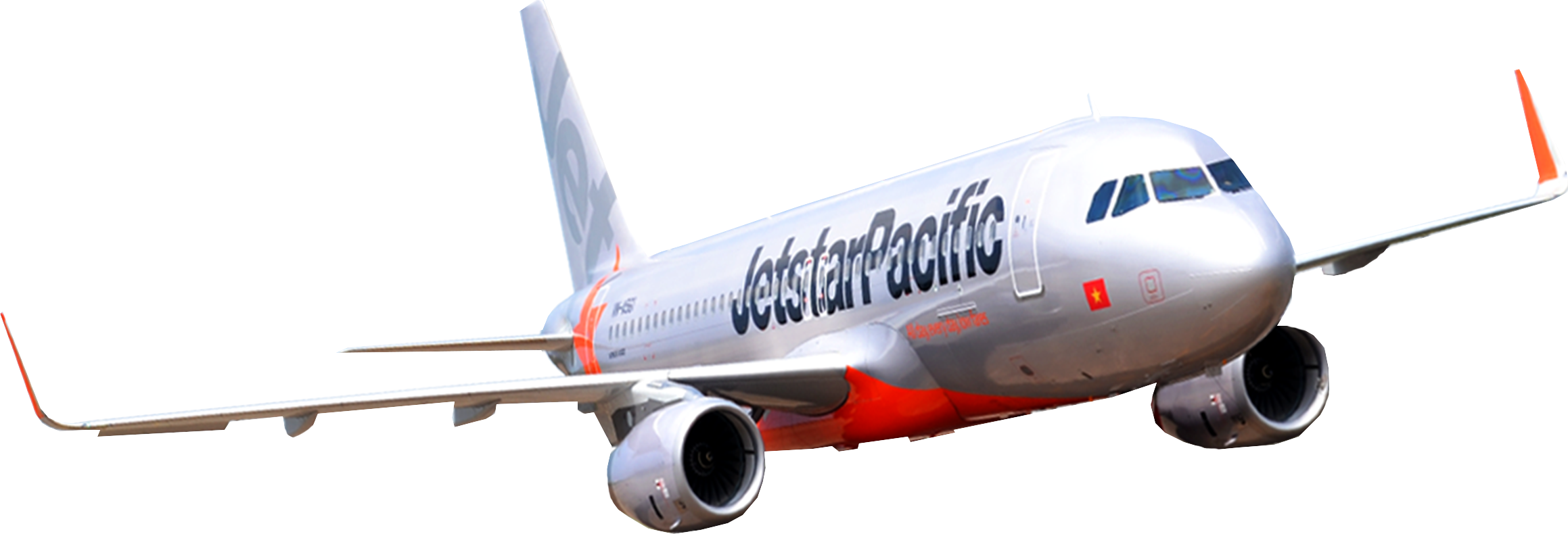 世界遺産旧日本人街の街にも滞在、世界遺産アンコール遺跡周遊紀行6日間（ユニット）
６４６ドル～世界遺産、三大世界遺産アンコール遺跡とチャム族の聖地ミーソン遺跡・ベトナム最後のフエ院王朝・旧日本人街ホイアン自然遺産や歴史遺産をご案内致します。●入場観光◎下車観光〇車窓観光食 事	朝食4　昼食4夕食3ガイド	日本語ガイド車 輌	専用車ホテル	シェムリアップ	ＤＸＬカテゴリーのホテル	クラス受けとなります	ダナン		ＳＵＰカテゴリーのホテル	クラス受けとなりますその他	カンボジアアンコール航空シェムリアップダナン線エコノミークラス（受託手荷物20㎏以内のみ）航空券	ジェットスターパシフィック航空ダナン線エコノミークラス（受託手荷物20㎏以内のみ）その他	国内線・空港税・個人的性質とチップの費用は含みません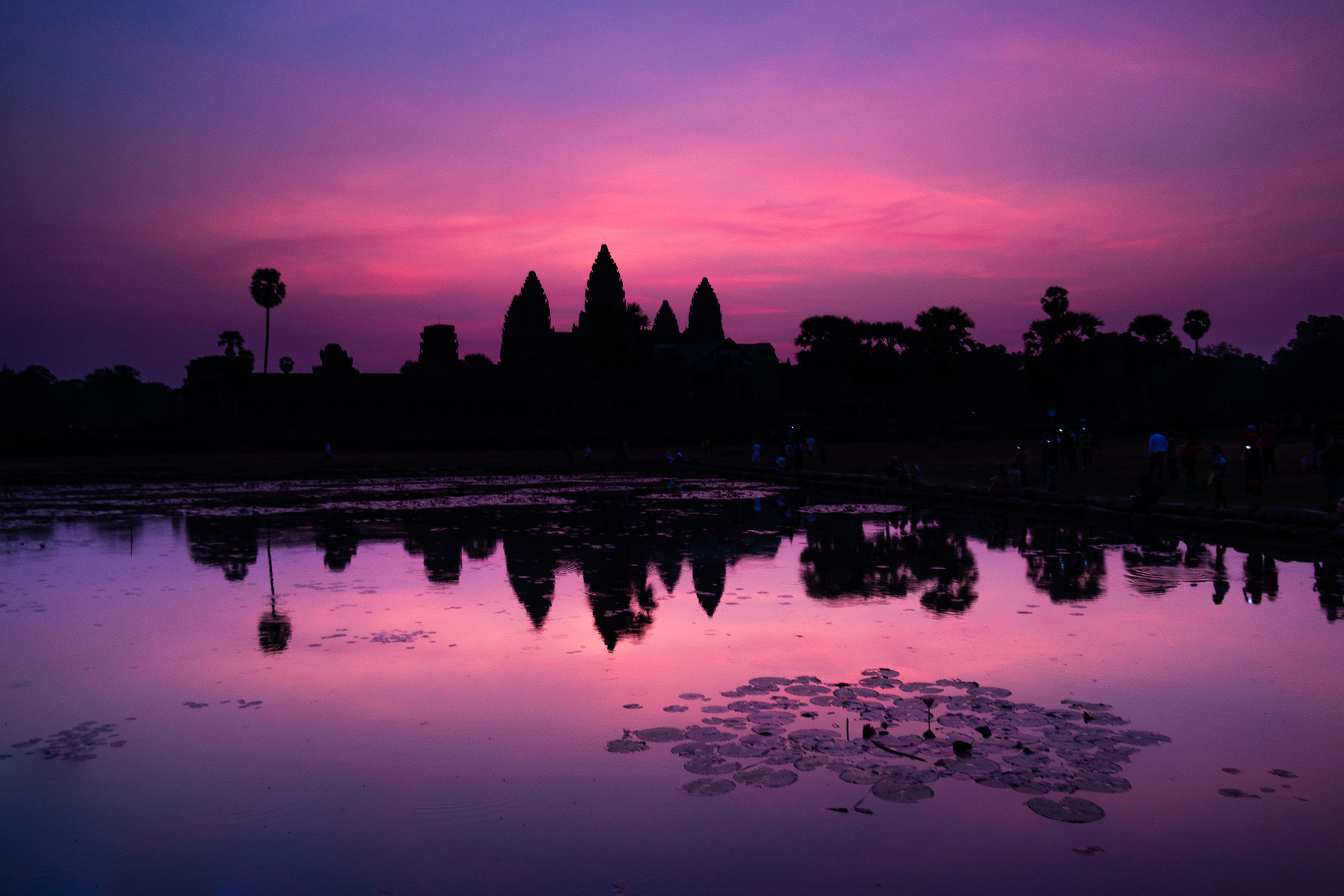 世界遺産旧日本人街の街にも滞在、世界遺産アンコール遺跡周遊紀行6日間（ユニット）4月出発：2/5/7/9/12/14/16/19/21/23/265月出発：3/5/7/10/12/14/17/19/21/24/26/28/316月出発：2/4/7/9/11/14/16/18/21/23/25/287月出発：2/5/7/9/12/14/16/19は下記料金、21/23/26/28/30は下記料金に10000円増し8月出発：2/4/6/13/16/18/20/23/25/27/30・・・・下記料金に10000円増し9月出発：1/3/6/8/10/13/15/17/20/22/24/27/29※注意：上期期間税金はBL区間別途90usd、K6区間103usdになります。10名以下の場合は、お一人様に90ドル追加を致しますが手配できない場合もございます。日程月日曜日都市内容朝昼夕1月木土KIX/DADDAD/REPK68411825/2025KIX/DAD BL165月・火・木・土 (0915/1200)シェムリアップ空港到着後、ホテルへご案内シェムリアップ泊2火金日REP早朝：ご希望のお客様はアンコールワット朝日観賞（注1）　　その後、（バス）(世）アンコールワット観光(注2）、民芸品店　（約40分）へご案内　その後、（バス）ホテルへ戻り、小休憩昼食：タイスキ午後：(バス）(世）アンコールトム観光（●南大門、●バイヨン寺院、●バプーオン、●ピミヤナカス、●象のテラス、●ライ王のテラス）夕食はアプサラダンスショーをご覧いただきながらお楽しみください。シェムリアップ泊○○○3水土月REP/DADK684015:45/17:35午前：（バス）●（世）タ・プローム寺院観光、「東洋のモナリザ」　●（世）バンテアイ・スレイ観光へご案内、観光後、空港へダナン空港到着後、18:30 夕食ダナン料理 20:00　ホテルチェックインダナン泊○○○4木日火8:00ホテル発 8:30●　カイデイン帝廟到着　（30分観光） 9:30　クルーズ　（１５分） 9:45　◎ティエンムー寺観光　（30分） 10:30●　王宮到着　（一時間観光）11:30　シクロ乗車　（15分） 12:00　昼食:ブンボーフエ等のフエ料理。 13:00　ダナンへ出発 15:00　トイレ休憩 15:30　ダナン市内観光（◎ダナン大聖堂、◎チャム彫刻博物館） 17:30　ホイアン到着 18:00　夕食：ベトナム料理 19:00夜の旧日本人街ホイアン散歩観光 21:00　ホテルへホイアン泊○○○5金月水DAD/KIXBL164月・水・金・日7:00　出発、ミーソン到着9:00　世界遺産ミーソン観光　（１時間） 10:00　ダナンへ12:00空港到着14:30/21:15○○BLユニット（アンコール遺跡とベトナム中部世界遺産紀行）　10+020+025+0+SGLSUPクラス687656646110DLXクラス819788778240